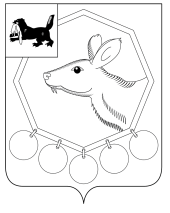 КОНТРОЛЬНО - СЧЕТНАЯ ПАЛАТАМО «БАЯНДАЕВСКИЙ РАЙОН»ЗАКЛЮЧЕНИЕ 20-зПО РЕЗУЛЬТАТАМ ЭКСПЕРТИЗЫ ПРОЕКТА РЕШЕНИЯ ДУМЫ МО «КЫРМА» «О БЮДЖЕТЕ НА 2015 ГОД И ПЛАНОВЫЙ ПЕРИОД 2016 И 2017 ГОДОВ»с. Баяндай                                                                              «26» декабря 2014 годаЗаключение составлено аудитором Контрольно – счётной палаты  МО «Баяндаевский район» Дамбуевым Ю.Ф.,  инспектором  Ходоевой М.А.  по экспертизе проекта решения Думы МО «Кырма»  «О бюджете на 2015 год и плановый период 2015 и 2016 годов» составлено  Контрольно – счетной палатой МО «Баяндаевский район» в соответствии со статьей 23 Положения о бюджетном процессе в МО «Кырма», утвержденного решением Думы МО «Кырма»  от 21.12.2012г. №39/1  и на основании  письменного обращения  главы муниципального образования «Кырма» от 25 ноября 2014 года.Общие положенияЗаключение на проект Решения Думы МО «Кырма» «О бюджете на 2015 год и плановый период 2016 и 2017 годов» (далее - Заключение) подготовлено в соответствии с  Бюджетным кодексом Российской Федерации (далее – БК РФ), Положением о бюджетном процессе в муниципальном образовании «Кырма», утвержденного решением Думы МО «Кырма» от 21.12.2012г. №39/1, Соглашением о передаче полномочий по осуществлению внешнего муниципального финансового контроля Контрольно-счётной палате муниципального образования «Баяндаевский  район»  от 17.12.2013г.  №17, Положением «О Контрольно-счетной палате муниципального образования «Баяндаевский район», утвержденным  Решением Думы муниципального образования «Баяндаевский район» от 04.10.2011г. №21/5 «Об утверждении Положения о Контрольно-счетной палате муниципального образования «Баяндаевский район», и иными актами действующего федерального и областного законодательства, с учетом норм и положений проекта федерального закона «О федеральном бюджете на 2015 год и плановый период 2016 и 2017 годов» и проекта закона Иркутской области «Об областном бюджете на 2015 год и плановый период 2016 и 2017 годов». При составлении Заключения проверено наличие и оценено состояние нормативной  и методической базы, регулирующей порядок формирования бюджета поселения, параметров его основных показателей.Соблюдение законодательства при составлении проекта решения и представлении его в Думу муниципального образования «Кырма»Проект решения «О бюджете МО «Кырма» на очередной финансовый год и плановый период 2016-2017 годов» с необходимыми приложениями определенными ст. 184.2 БК РФ поступил в Контрольно-счетную палату МО «Баяндаевский район» 25 ноября 2014 года для проведения экспертизы, с нарушением ст. 23 Положения о бюджетном процессе в МО «Кырма».  Вместе с проектом в соответствии со ст.184.2 Бюджетного кодекса РФ поступили в контрольно-счетную палату следующие материалы:Основные направления бюджетной и налоговой политики на 2015 год и плановый период 2016 и 2017 годов;Ожидаемые итоги социально-экономического развития муниципального образования «Кырма» за 2014 год;Прогноз социально-экономического развития МО «Кырма» на 2014-2017 годы;Пояснительная записка к прогнозу социально-экономического развития;Оценка ожидаемого исполнения бюджета МО «Кырма» за 2014 год;Проект решения Думы МО «Кырма» «О бюджете на 2015 год и плановый период 2016 и 2017 годов» и пояснительная записка к нему;Реестр расходных обязательств МО «Кырма» на 2015 год и плановый период 2016-2017 годов.Перечень представленных документов и материалов в целом соответствуют требованиям бюджетного законодательства.Основные направления бюджетной и налоговой политики МО «Кырма» на 2015 год и плановый период 2016-2017 годы» утверждены  Постановлением главы МО «Кырма» от 10.11.2014г. №48, что соответствует требованиям ст. 172 БК РФ.  Ожидаемые итоги социально-экономического развития МО «Кырма»  за 2014 год  отражены в отдельной графе показателей Прогноза социально-экономического развития муниципального образования «Кырма» на 2014-2017 годы, что  соответствует  требованиям ст.184.2 БК РФ. В нарушение п. 3 ст.173 БК РФ не представлен документ местной администрации одобряющий Прогноз социально-экономического развития МО «Кырма»  на 2014 год и плановый период 2015 и 2016 годов.3. Изменения законодательства, учтенные при формировании доходов и расходов бюджета МО «Кырма» При подготовке проекта бюджета МО «Кырма» на 2013 год и плановый период 2014 и 2015 годов были учтены:- Федеральный закон от 04.10.2014г. №283-ФЗ «О внесении изменений в Бюджетный кодекс Российской Федерации и статью 30 Федерального закона «О внесении изменений в отдельные законодательные акты Российской Федерации в связи с совершенствованием правового положения государственных (муниципальных) учреждений»;- Федеральный закон от 22.10.2014г. №311-ФЗ «О внесении изменений в Бюджетный кодекс Российской Федерации»;- проект федерального закона «О федеральном бюджете на 2015 год и плановый период 2016 и 2017 годов»;- проект закона Иркутской области «Об областном бюджете на 2015 год  плановый период 2016-2017гг.»;- Закон Иркутской области от 22.10.2013г. №74-ОЗ «О межбюджетных трансфертах и нормативах отчислений доходов в местные бюджеты» (ред. от 14.01.2014г.;- «Положение о бюджетном процессе в МО «Кырма», утвержденное решением Думы МО «Кырма» от 21.12.2012г. №39/1;- «Прогноз социально-экономического развития МО «Кырма» на 2014 год и плановый период до 2017 года»;- «Основные направления бюджетной и налоговой политики муниципального образования «Кырма», утвержденные  Постановлением главы МО «Кырма» от 10.11.2014г. №48.  4. Анализ основных направлений бюджетной и налоговой политикиПредставленные в составе документов к проекту решения основные направления бюджетной и налоговой политики МО «Кырма» на 2015 год и плановый период 2016 и 2017 годов в целом подготовлены в соответствии с Бюджетным посланием Президента РФ Федеральному Собранию РФ от 13.06.2013г. «О бюджетной политике в 2014-2016 годах» (далее Послание) и включают в себя как поставленные ранее задачи,  так и новые направления, в том числе:- обеспечение среднесрочной сбалансированности бюджета поселения;- повышение качества администрирования доходных источников местного бюджета;- эффективное использование налогового потенциала, создание стимулов и формирование благоприятных условий для развития бизнеса и содействие занятости населения;- формирование реальных сроков реализации и объемов финансирования заявленных проектов и целевых программ;- совершенствование механизмов муниципальных закупок с целью повышения эффективности бюджетных расходов.В то же время в данном документе не в полной мере отражены задачи и направления, указанные в Бюджетной послании Президента РФ.5. Анализ основных характеристик бюджета     В представленном проекте решения  содержатся основные характеристики бюджета  в соответствии с требованиями бюджетного законодательства.          	Проектом решения Думы МО «Кырма» «О бюджете на 2015 год и на плановый период 2016 и 2017 годов» утверждаются основные характеристики бюджета МО «Кырма» на 2015 год, а именно:- общий объем доходов в сумме 4174,4 тыс. руб., в том числе безвозмездные поступления 3656,6 тыс. руб.;- общий объем расходов – 4200,3 тыс. руб.;- размер дефицита бюджета  – 25,89 тыс. руб.    На плановый период 2016 и 2017 годов:- общий объем доходов бюджета МО «Кырма» на 2016 год – 4202,8 тыс. руб., на 2017 год – 4086,1 тыс. руб.;- общий объем расходов на 2016 год – 4236,0 тыс. руб., на 2017 год – 4115,3 тыс. руб.;- размер дефицита бюджета 2016 года  – 33,15 тыс. руб., 2017 года – 28,88 тыс. руб.      В соответствии со ст. 92.1 Бюджетного Кодекса РФ размер дефицита бюджета на 2015 – 2017 годы не превышает 5 процентов утвержденного общего годового объема доходов местного бюджета без учета утвержденного объема безвозмездных поступлений.Проектом решения устанавливается, что в расходной части бюджета МО «Кырма» на 2015-2017 годы создается резервный фонд администрации МО «Кырма» в размере 5,0 тыс. руб. ежегодно,  что соответствует ст.81 БК РФ и ст 7 Положения о бюджетном процессе в МО «Кырма».Если провести анализ ожидаемого объема расходов в целом, за счет местного бюджета на территории МО «Кырма», то расходы складываются следующим образом:                                                                                   Таблица 1. Данные об объемах доходов и расходов бюджетаМО «Кырма», тыс. руб.         Исполнение бюджета по расходам в МО «Кырма» в 2014 году по сравнению с фактическим исполнением за 2013 год ожидается меньше на  1369,8 тыс. руб. или на 22,7%.   Прогнозируемые доходы и расходы бюджета на 2015 год меньше ожидаемого исполнения 2014 года, на плановый период 2016-2017 годов больше ожидаемого исполнения 2014 года.По сравнению с ожидаемым исполнением  доходной части бюджета    за 2014 год  прогнозное поступление общей суммы доходов на 2015 год меньше на 454,3 тыс. руб., или на 9,8%, прогнозное значение общей суммы расходов на 2015 год в сравнении с ожидаемым исполнением 2014 года меньше на 455,7 тыс. руб., или на 9,8%. 	  6. Доходы бюджета МО «Кырма» В целом доходы бюджета МО «Кырма» прогнозируются на 2015 год в сумме 4174,4 тыс. руб., что к ожидаемому поступлению доходов в 2014 году составляет 90,2 процента. Данные по доходам бюджета МО «Кырма» за 2014-2017 годы представлены в таблице 2.Прогноз поступлений налоговых и неналоговых доходов в 2015 году  по сравнению с ожидаемым исполнением 2014 года  ожидается меньше  на 29,1 тыс. руб., и составляет 94,7% от ожидаемого поступления налоговых и неналоговых доходов 2014 года. Объем безвозмездных поступлений в 2015 году планируется в сумме 3656,6 тыс. руб., что меньше ожидаемых показателей 2014 года на 425,2 тыс. руб. или на 10,4%.  Данное снижение связано с сокращением планируемого объема субсидий, поступающих из бюджетов других уровней.  	Анализ сумм прогнозируемых доходов в бюджет МО «Кырма» произведен Контрольно-счетной палатой с учетом показателей ожидаемого поступления доходов в 2014 году. Данные представлены в таблице 3.Таблица 3Суммы прогнозируемых доходов в бюджет МО «Кырма» на 2014-2017годы, тыс. руб.Налог на доходы физических лиц. Прогноз поступлений  налога на доходы физических лиц на 2015 год составляет 101,8 тыс. руб., что на 20,1 тыс.руб. больше ожидаемого поступления текущего года. На плановый период 2016-2017гг. по данной статье доходов прогнозируется ежегодный прирост.Налог на имущество. Прогноз поступлений  налога на имущество на 2015 год составляет 18,8 тыс. руб., что на 0,1 тыс.руб. больше ожидаемого поступления текущего года. На плановый период 2016-2017гг. по данной статье доходов прогнозируются незначительные изменения.Налоги на товары реализуемые на территории РФ.        Законом Иркутской области «Об областном бюджете на 2015 год и на плановый период 2016 и 2017 годов» определены дифференцированные нормативы отчислений в местные бюджеты от акцизов на автомобильный и прямогонный бензин, дизельное топливо, моторные масла для дизельных и (или) карбюраторных (инжекторных) двигателей, производимых на территории Российской Федерации, подлежащих зачислению в консолидированный бюджет Иркутской области, в соответствии с которыми прогнозируется поступление по данному виду доходов в  2015 году 398,8 тыс. руб., в 2016 году 531,3 тыс. руб., в 2017 году 440,7 тыс. руб. Налог на совокупный доход. Прогноз поступлений  налога на совокупный доход на 2015 год составляет 5,4 тыс. руб., что на 3,4 тыс.руб. больше ожидаемого поступления текущего года. На плановый период 2016-2017гг. по данной статье доходов прогнозируется незначительный рост.Госпошлина. Прогноз поступлений  государственной пошлины на 2015 год составляет 2,0 тыс. руб., в текущем году меньше доходов по данной статье нет. На плановый период 2016-2017гг. по данной статье доходов прогнозируется незначительное увеличение показателей.7. Расходы бюджета  МО «Кырма»          Расходы  бюджета МО «Кырма» на 2015 год предлагается утвердить в сумме 4200,3 тыс. руб., что меньше ожидаемого исполнения бюджета 2014 года на 455,7 тыс. руб. или  на 9,8%. На плановый период 2016 года объем расходов прогнозируется в сумме 4236,0 тыс. руб., на 2017 год – 4115,3 тыс. руб.Таблица 4Ожидаемые объемы расходов в бюджете МО «Кырма» за 2014 год и прогноз расходов бюджета на 2015 – 2017 годы, тыс. руб.Как видно из таблицы 4 в целом расходная часть бюджета 2015 года меньше ожидаемого исполнения 2014 года на 9,8% в том числе: по разделу «Общегосударственные вопросы» меньше на 360,8 тыс. руб. или на 11,9%; по разделу «Национальная оборона» больше на 2,9 тыс. руб. или на 5,8%; по разделу «Национальная экономика» меньше на 57,5 тыс. руб. или 11,9%; по разделу «Культура» меньше на 39,3 тыс. руб. или 4,4%; по разделам «Социальная политика», «Физическая культура и спорт» расходы планируются на уровне текущего года.  В плановом периоде 2016-2017 годов прогнозные показатели по разделам «Национальная оборона», «Национальная экономика», больше показателей ожидаемого исполнения бюджета 2014 года.Общая сумма расходов бюджетов на 2016 -2017 годы в проекте бюджета определена ниже ожидаемого исполнения 2014 года.8. Соответствие ассигнований на 2015-2017 годы, объемам финансирования, утвержденным в муниципальных целевых программахВ проекте решения Думы МО «Кырма» «О бюджете на 2015 год и плановый период 2016 и 2017 годов» запланированы бюджетные ассигнования на реализацию муниципальных программ в 2015 году в сумме 394,8 тыс.руб., что составляет 9,4% от общего объема расходов бюджета.При формировании бюджета поселения на 2015-2017 годы не реализована задача увеличения доли целевых программ в структуре расходов бюджета путем использования программно-целевого принципа организации деятельности исполнительных органов государственной власти при планировании и осуществлении расходов бюджета поставленная в Бюджетном послании Президента РФ.Таблица 5 Перечень муниципальных программ, реализуемых за счет средств бюджета поселения, тыс.руб.В нарушение статьи 86, 87 Бюджетного кодекса РФ в проекте бюджета показатели объемов бюджетных ассигнований на исполнение программных мероприятий не соответствуют сведениям об объемах средств на исполнение расходных обязательств по программам, содержащимся в Реестре расходных обязательств, а именно муниципальные правовые акты, утверждающие муниципальные программы в Реестр расходных обязательств муниципального образования «Кырма» не включены, таким образом оценка объемов бюджетных ассигнований для исполнения включенных в реестр расходных обязательств, была произведена путем увеличения общей суммы по соответствующим разделам и подразделам бюджетной классификации.	При анализе распределения бюджетных ассигнований несоответствия объемов финансирования, указанных в муниципальных программах и объемов бюджетных ассигнований в проекте бюджета не выявлены.9. Выводы и рекомендации:Перечень и содержание документов, представленных одновременно с проектом бюджета в целом соответствуют требованиям федерального бюджетного законодательства. Рекомендуем принять  проект бюджета МО «Кырма» на 2015 год и плановый период 2016 и 2017 годов.Председатель                 		                                                  Дамбуев Ю.Ф.  Инспектор									Ходоева М.А.20132014(ожид.исп.)2015(прогноз)Плановый периодПлановый период20132014(ожид.исп.)2015(прогноз)20162017Всего доходов5499,94628,74174,44202,84086,4Рост (+; -) в %х-15,8-9,80,7-2,8Всего расходов 6025,84656,04200,34236,04115,3Рост (+; -) в %х-22,7-9,80,8-2,8Таблица 2    Таблица 2    Таблица 2    Таблица 2    Таблица 2    Таблица 2    Таблица 2    Ожидаемое поступление доходов в бюджет МО «Кырма» за 2014 год и прогноз поступления доходов на 2015 – 2017 годы, тыс. руб.Ожидаемое поступление доходов в бюджет МО «Кырма» за 2014 год и прогноз поступления доходов на 2015 – 2017 годы, тыс. руб.Ожидаемое поступление доходов в бюджет МО «Кырма» за 2014 год и прогноз поступления доходов на 2015 – 2017 годы, тыс. руб.Ожидаемое поступление доходов в бюджет МО «Кырма» за 2014 год и прогноз поступления доходов на 2015 – 2017 годы, тыс. руб.Ожидаемое поступление доходов в бюджет МО «Кырма» за 2014 год и прогноз поступления доходов на 2015 – 2017 годы, тыс. руб.Ожидаемое поступление доходов в бюджет МО «Кырма» за 2014 год и прогноз поступления доходов на 2015 – 2017 годы, тыс. руб.Ожидаемое поступление доходов в бюджет МО «Кырма» за 2014 год и прогноз поступления доходов на 2015 – 2017 годы, тыс. руб.НаименованиеОценка ожидаемого исполнения бюджета в 2014 годуПрогноз бюджета на 2015 годОтклонение прогноза 2015г. от оценки 2014г.Отношение прогноза 2015г к оценке 2014г.,              (%)Плановый периодПлановый периодНаименованиеОценка ожидаемого исполнения бюджета в 2014 годуПрогноз бюджета на 2015 годОтклонение прогноза 2015г. от оценки 2014г.Отношение прогноза 2015г к оценке 2014г.,              (%)20162017НАЛОГОВЫЕ И НЕНАЛОГОВЫЕ ДОХОДЫ, в том числе 546,9517,8-29,194,7663,1577,6налоговые доходы546,9515,8-31,194,3661,0575,4неналоговые доходы-2,02,0Х2,12,2БЕЗВОЗМЕЗДНЫЕ ПОСТУПЛЕНИЯ4081,83656,6-425,289,63539,73508,8ИТОГО ДОХОДОВ4628,74174,4-454,390,24202,84086,4Наименование показателей2014 год  (ожид. поступ-е)Прогноз на 2015Откл. (гр.3-гр.2)Плановый периодПлановый периодНаименование показателей2014 год  (ожид. поступ-е)Прогноз на 2015Откл. (гр.3-гр.2)20162017123456Всего доходов4628,74174,4-454,34202,84086,4Налоговые доходы546,9515,8-31,3661,0575,4НДФЛ81,7101,820,1104,8109,1Налоги на товары реализуемые на территории РФ444,3389,8-54,5531,3440,7Налог на совокупный доход2,05,43,45,65,8Налог на имущество18,918,8-0,119,319,8Неналоговые доходы-2,02,02,13,2Госпошлина -2,02,02,12,2Безвозмездные поступления от др. бюджетов4081,83656,6-425,23539,73508,8Наименование разделовОжидаемое исполнение за 2014 годПрогноз на 2015 годРост (снижение) расходов 2015года к 2014 годуРост (снижение) расходов 2015года к 2014 годуПлановый периодПлановый периодПлановый периодПлановый периодНаименование разделовОжидаемое исполнение за 2014 годПрогноз на 2015 годРост (снижение) расходов 2015года к 2014 годуРост (снижение) расходов 2015года к 2014 году2016г.2016г.2017г.2017г.Наименование разделовОжидаемое исполнение за 2014 годПрогноз на 2015 годРост (снижение) расходов 2015года к 2014 годуРост (снижение) расходов 2015года к 2014 годутыс. руб.2016/ 2014, %тыс. руб.2017/ 2014, %Наименование разделовтыс. руб.тыс. руб.тыс. руб.%тыс. руб.2016/ 2014, %тыс. руб.2017/ 2014, %123456789Общегосударственные вопросы3041,92681,1-360,8-11,92440,780,22277,874,9Национальная оборона49,752,62,95,853,3107,251,8104,2Национальная экономика482,6425,1-57,5-11,9566,6117,4476,098,6Культура898,1858,8-39,3-4,4886,898,7921,3102,6Социальная политика81,081,0--81,010081,0100Физическая культура и спорт1,01,0--1,01001,0100Межбюджетные трансферты100,7100,7--100,7100100,7100Нераспределенные расходы----105,9-205,8-Итого:4656,04200,3-455,7-9,84236,090,984115,388,4№№Наименование ПрограммОбъем бюджетных ассигнованийОбъем бюджетных ассигнованийОбъем бюджетных ассигнованийОбъем бюджетных ассигнованийОбъем бюджетных ассигнованийОбъем бюджетных ассигнований№№Наименование ПрограммПроект бюджетаПроект бюджетаПроект бюджетаПрограммаПрограммаПрограмма№№Наименование Программ2015г2016г2017г2015г2016г2017г1«Профилактика наркомании и токсикомании в МО «Кырма» на 2015-2017 годы1,01,01,01,01,01,02«Поддержка и развитие малого и среднего бизнеса в МО «Кырма» на 2015-2017 годы1,01,01,01,01,01,03«Развитие сети автомобильных дорог общего пользования МО «Кырма» на 2015-2017 гг.389,8531,3440,7389,8531,3440,74«Организация и проведение оплачиваемых временных работ в МО «Кырма» на 2015-2017 годы2,02,02,02,02,02,05«Развитие физической культуры и спорта в МО «Кырма» на 2015-2017 годы1,01,01,01,01,01,0Итого по муниципальным программамИтого по муниципальным программам394,8536,3445,7394,8536,3445,7